　　会 員 各 位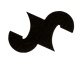 安全・安心・快適・環境・省エネを追求した鉄道技術の総合展示会出展企業募集!「鉄道技術展」は2年に1回、あらゆる鉄道分野の技術が一堂に会する国内最大規模の総合見本市で、本年は下記のとおり3日間、幕張メッセで開催されます。鉄道産業への参入・販路拡大を目指し、当所では今回４回目の出展を計画しています。技術・製品等のＰＲの場として、多くの皆様から御活用いただきますようご案内申し上げます。出展を希望される企業は下記にご記入のうえ、４月１７日（水）までにご返送ください。記【開催概要】　　http://www.mtij.jp/　■会　期　／　令和元年11月27日（水）～ 11月29日（金）　■会　場　／　幕張メッセ（千葉市美浜区中瀬2-1）　■出展対象／　交通・鉄道システム、横断的技術／土木・インフラ技術・施設／電力・輸送・運行管理／車両、インテリア／旅客サービスなど■前回実績／  出展者525社（長岡は７社・団体で共同出展）、来場者数32,283人◇出展者負担金額（予定）／3０万円（小間代、小間装飾費、展示品輸送費含む）※外部資金が獲得できた場合、負担金額が下がります。以上【担当】 営業サービスグループ　田中・矢部  TEL:32-4500  kougyou@nagaokacci.or.jp長岡商工会議所　営業サービスグループ工業担当　行　（FAX：0258-34-4500）「第６回鉄道技術展」への出展を希望します※出展希望者には、あらためて出展条件やスケジュール等ご案内させていただきます。企業名担当者部署・役職名　　　　　　　　　　　氏名部署・役職名　　　　　　　　　　　氏名部署・役職名　　　　　　　　　　　氏名TELE-mail